Publicado en  el 10/07/2015 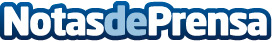 Los Estados miembros aprueban el plan de inversión récord de la Comisión de 13 100 millones EUR en el sector del transporteEl plan de inversión de la Comisión para el sector del transporte, de un valor récord de 13 100 millones EUR, se halla hoy más próximo de convertirse en realidad tras la aprobación por los Estados miembros de la Unión de la lista de proyectos que recibirán financiación en el marco del Mecanismo «Conectar Europa» (MCE). Datos de contacto:CEENota de prensa publicada en: https://www.notasdeprensa.es/los-estados-miembros-aprueban-el-plan-de_1 Categorias: Logística http://www.notasdeprensa.es